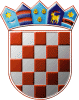 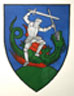         REPUBLIKA HRVATSKA       MEĐIMURSKA ŽUPANIJAOPĆINA SVETI JURAJ NA BREGU                         OPĆINSKI NAČELNIKKLASA:008-03/21-01/01URBROJ:2109/16-01-21-1Pleškovec, 07. siječnja 2021.Na temelju članka 11. stavka 5. i Zakona o pravu na pristup informacijama („Narodne novine“, broj 25/13. i 85/15.) i članka 45. Statuta Općine Sveti Juraj na Bregu („Službeni glasnik Međimurske županije“, broj 11/20.) općinski načelnik donio je PLANsavjetovanja s javnošću Općine Sveti Juraj na Bregu u 2021. godiniI.Općinski načelnik utvrđuje Plan savjetovanja s javnošću Općine Sveti Juraj na Bregu za 2021. (u daljnjem tekstu:Plan).II.Popis akata prije čijeg donošenja se planira provođenje savjetovanja s javnošću temeljem Zakona o pravu na pristup informacijama, nositelj izrade akata, očekivano vrijeme donošenja akata, okvirno vrijeme provedbe internetskog savjetovanja i donositelji akata iskazani su u tabeli koja je sastavni dio ovog Plana.III.Zadužuje se Jedinstveni upravni odjel za provođenje savjetovanja s javnošću sukladno Zakonu o pravu na pristup informacijama, a na temelju ovog Plana.IV.Ovaj Plan i tabela iz točke II. ovog Plana bit će objavljen na web stranici Općine Sveti Juraj na Bregu (www.svetijurajnabregu.hr).                                                                                                                                                            OPĆINSKI NAČELNIK                                                                                                                                               Anđelko Nagrajsalović, bacc.ing.comp., v.r.Tablica - Plan savjetovanja s javnošću Općine Sveti Juraj na Bregu u 2021. godiniR.br.Naziv odluke i drugog općeg aktaNositelj izrade nacrta prijedloga aktaOčekivano vrijeme donošenja akta ili dokumenta za koji se provodi savjetovanjeOkvirno vrijeme provedbe internetskog savjetovanjaOstali predviđeni način provedbe savjetovanja/ očekivano vrijemeDonositelj akta (općinski načelnik/ Općinsko vijeće)01.Nacrt Statuta Općine Sveti Juraj na BreguJedinstveni upravni odjel Općine Sveti Juraj na BreguI tromjesečjeI tromjesečjeOpćinsko vijeće02.Nacrt Provedbenog plana unapređenja zaštite od požara na području Općine Sveti Juraj na Bregu za 2021. godinuJedinstveni upravni odjel Općine Sveti Juraj na BreguI tromjesečjeI tromjesečjeOpćinsko vijeće03.Nacrt Odluke o izvršavanju Proračuna Općine Sveti Juraj na Bregu za 2022. godinu Jedinstveni upravni odjel Općine Sveti Juraj na BreguIV tromjesečjeIV tromjesečjeOpćinsko vijeće04.Nacrt Socijalnog programa Općine Sveti Juraj na Bregu za 2022. godinuJedinstveni upravni odjel Općine Sveti Juraj na BreguIV tromjesečjeIV tromjesečjeOpćinsko vijeće05.Nacrt Programa javnih potreba u sportu na području Općine Sveti Juraj na Bregu u 2022. godiniJedinstveni upravni odjel Općine Sveti Juraj na BreguIV tromjesečjeIV tromjesečjeOpćinsko vijeće06.Nacrt Programa javnih potreba u kulturi na području Općine Sveti Juraj na Bregu u 2022. godiniJedinstveni upravni odjel Općine Sveti Juraj na BreguIV tromjesečjeIV tromjesečjeOpćinsko vijeće07.Nacrt Programa održavanja komunalne infrastrukture na području Općine Sveti Juraj na Bregu za 2022. godinuJedinstveni upravni odjel Općine Sveti Juraj na BreguIV tromjesečjeIV tromjesečjeOpćinsko vijeće08.Nacrt Programa građenja komunalne infrastrukture u Općini Sveti Juraj na Bregu za 2022. godinuJedinstveni upravni odjel Općine Sveti Juraj na BreguIV tromjesečjeIV tromjesečjeOpćinsko vijeće09.Nacrt Odluke o raspoređivanju sredstava za redovito godišnje financiranje političkih stranaka u Općinskom vijeću Općine Sveti Juraj na Bregu u 2022. godiniJedinstveni upravni odjel Općine Sveti Juraj na BreguIV tromjesečjeIV tromjesečjeOpćinsko vijeće10.Nacrt Plana razvoja sustava civilne zaštite na području Općine Sveti Juraj na Bregu za 2022. godinuJedinstveni upravni odjel Općine Sveti Juraj na BreguIV tromjesečjeIV tromjesečjeOpćinsko vijeće11.Nacrt Proračuna Općine Sveti Juraj na Bregu za 2022. godinu i projekcije za 2023. i 2024. godinu.Jedinstveni upravni odjel Općine Sveti Juraj na BreguIV tromjesečjeIV tromjesečjeOpćinsko vijeće